РЕШЕНИЕРассмотрев обращение председателя Камчатского краевого отделения Всероссийской общественной организации ветеранов (пенсионеров) войны, труда, Вооруженных Сил и правоохранительных органов Илюшина А.В. от 20.08.2014
№ ГД-00-ю/2062/14 об установке в 2015 году памятника «Ветеранам трудового фронта Камчатки», Городская Дума Петропавловск-Камчатского городского округаРЕШИЛА:1. Информацию об установке в 2015 году памятника «Ветеранам трудового фронта Камчатки» принять к сведению.2. Рекомендовать председателю Камчатского краевого отделения Всероссийской общественной организации ветеранов (пенсионеров) войны, труда, Вооруженных Сил и правоохранительных органов Илюшину А.В. подготовить перечень документов в соответствии с Решением Городской Думы Петропавловск-Камчатского городского округа от 31.10.2013 № 138-нд «О порядке установки памятников, мемориальных досок и иных памятных знаков на территории Петропавловск-Камчатского городского округа» и направить для рассмотрения в Комиссию по рассмотрению предложений об установке памятных знаков на территории Петропавловск-Камчатского городского округа.Председательствующий на сессии Городской Думы Петропавловск-Камчатского городского округа                                                                 В.Ю. Иваненко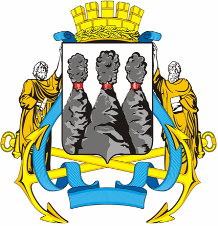 ГОРОДСКАЯ ДУМАПЕТРОПАВЛОВСК-КАМЧАТСКОГО ГОРОДСКОГО ОКРУГАот 27.08.2014 № 556-р19-я сессияг.Петропавловск-КамчатскийОб обращении председателя Камчатского краевого отделения Всероссийской общественной организации ветеранов (пенсионеров) войны, труда, Вооруженных Сил и правоохранительных органов Илюшина А.В. об установке в 2015 году памятника «Ветеранам трудового фронта Камчатки»